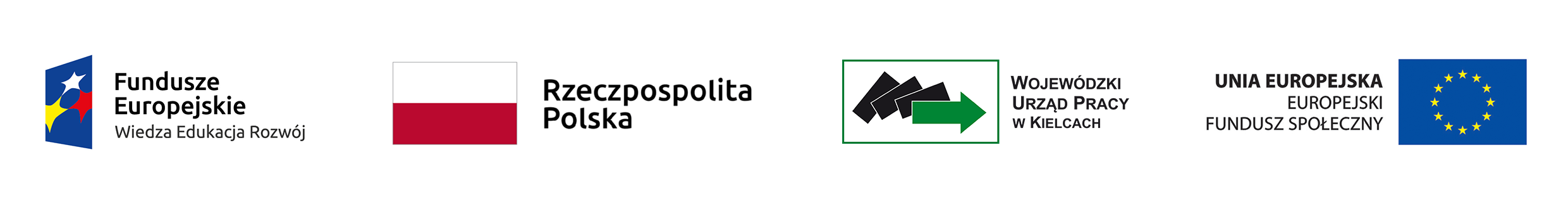 Załącznik nr 15 – Wzór tabeli z informacją o projekcie, który został wybrany do dofinansowania, przekazywanej przez IP do IZLp.Instytucja organizująca konkurs / Instytucja prowadząca nabórTytuł projektuNazwa wnioskodawcyPriorytet/DziałaniePoddziałanieWartość projektuWartość unijnego dofinansowaniaWyniki oceny [gdy oceniane kryteria miały charakter punktowy]Data wybrania projektu do dofinanso-wania [data zakończenia oceny projektu, format: 
rrrr-mm-dd ]Data rozpoczęcia realizacji projektu [format: rrrr-mm-dd]Data zakończenia realizacji projektu [format: rrrr-mm-dd]1234567891011121314